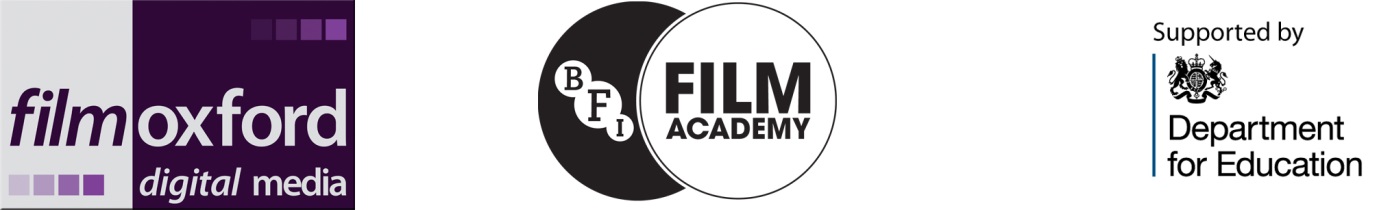 BFI Film Academy 2013-4 at Film OxfordCourse Dates:   You will need to make sure that you can attend all these dates before signing upSaturday October 19th	10:00 – 17:15Saturday October 26th	10:00 – 17:15Sunday October 27th	10:00 – 17:15Monday October 28th	10:00 – 17:15Tuesday October 29th	10:00 – 17:15Wed  October 30th	10:00 – 17:15Thursday October 31st	10:00 – 18:00 (approximate time due to off site visits)Friday November 1st	10:00 – 17:15Saturday 2nd – Friday 15th November.  Period for Arts Award delivery (to be determined by participant)Saturday 16th November	10:00 – 17:15Deadline for applications: Monday 7th October Successful applicants will be notified by Thursday 10th OctoberInformationWe are looking for committed, talented young people between the age of 16 and 19 to be a part of the BFI Film Academy 2013/14 Network Programme delivered by Film Oxford.  As a BFI Film Academy participant you will get to work with filmmakers and take part in a series of masterclasses and workshops with industry professionals, hear their top tips on how to get into and succeed in the film industry, get practice in developing and pitching your ideas and produce your own work.  You’ll discuss films from around the world and learn more about distribution, film-festivals and programming.    Location:  Film Oxford, 54 Catherine Street, Oxford, OX4 3AHAccreditation: You will work towards gaining a Silver Arts AwardCosts: The cost to participate in the BFI Film Academy delivered by Film Oxford is £25. But if you will struggle to pay the course fee, don’t be put off as you will be able to indicate this once you are accepted on the course and this fee can be waived. Bursaries will also be made available for participants if you require assistance with travel, child care or other costs.Eligibility: You need to be between the ages of 16 and 19 on the first day of the Academy programme. You must be a UK resident and able to commit to the programme for its duration. Any Questions?Call us on 01865 792731 or email: Gary Shenton on production@filmoxford.orgInterested?Fill in the application form and either post it back to BFI Film Academy,  Film Oxford, 54 Catherine Street, Oxford, OX4 3AH or email it to production@filmoxford.org  by Monday 7th October.We will then contact you to talk about your application.We are looking for enthusiasm, determination, a genuine interest in film and a willingness to learn.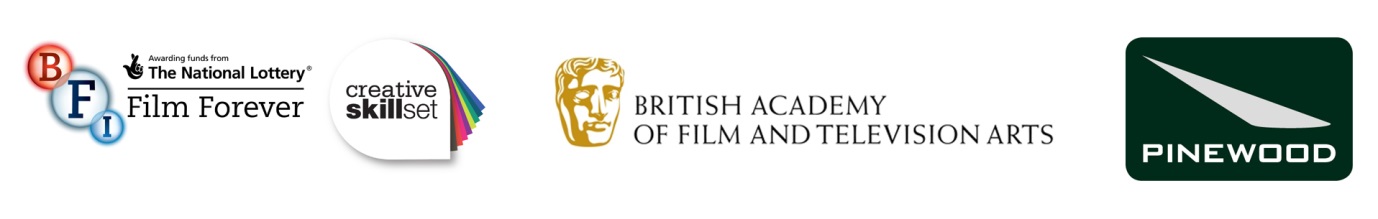 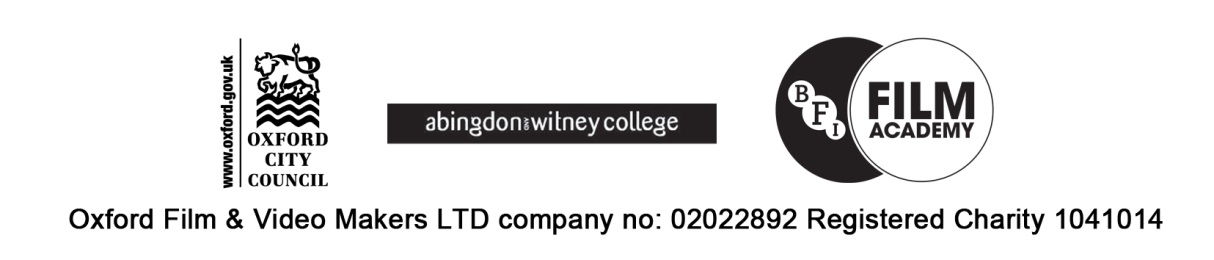 